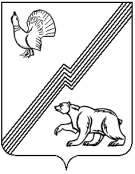 АДМИНИСТРАЦИЯ ГОРОДА ЮГОРСКАХанты-Мансийского автономного округа – Югры ПОСТАНОВЛЕНИЕот  24 декабря 2019 года 									          № 2776О внесении изменений в постановление администрации города Югорска от 30.10.2018 № 3001«О муниципальной программе города Югорска«Культурное пространство»В соответствии с постановлением администрации города Югорска                                                от 01.11.2019 № 2359 «О модельной муниципальной программе города Югорска, порядке принятия решения о разработке муниципальных программ города Югорска, их формирования, утверждения и реализации в соответствии с национальными целями развития»:Внести в постановление администрации города Югорска от 30.10.2018 № 3001     «О муниципальной программе города Югорска «Культурное пространство» (с изменениями               от 29.04.2019 № 890, от 10.10.2019 № 2193, от 06.11.2019 № 2398) следующие изменения:В преамбуле слова «от 18.10.2018 № 2876» заменить словами «от 01.11.2019                № 2359».Приложение изложить в новой редакции (приложение).2. Опубликовать постановление в официальном печатном издании города Югорска, разместить на официальном сайте органов местного самоуправления города Югорска                           и в государственной автоматизированной системе «Управление».3. Настоящее постановление вступает в силу после его официального опубликования,                   но не ранее 01.01.2020.4. Контроль за выполнением постановления возложить на заместителя главы города Югорска Т.И. Долгодворову.Глава города Югорска                                                                                                 А.В. БородкинПриложениек постановлениюадминистрации города Югорскаот   24 декабря 2019 года   №  2776Приложениек постановлениюадминистрации города Югорскаот   30 октября 2018 года №  3001Муниципальная программа города Югорска«Культурное пространство»(далее-муниципальная программа)Паспортмуниципальной программыРаздел 1. О стимулировании инвестиционной и инновационной деятельности, развитие конкуренции и негосударственного сектора экономики1.1. Одним из инструментов формирования благоприятного инвестиционного климата, оказывающих воздействие на динамику социально - экономического развития города Югорска, является качество деловой среды и улучшение инвестиционного климата.Для формирования идентичности и уникального образа города Югорска, обладающего значительным культурным потенциалом, регулярно проводятся мероприятия всероссийского                и регионального уровней, среди которых: окружной фестиваль самодеятельных театральных  коллективов «Театральная весна», Всероссийский фестиваль любительских театров «Театральные встречи в Югре», Епархиальный фестиваль – конкурс «Пасха Красная», окружной молодежный фестиваль  военно – патриотической  песни «Димитриевская суббота                 в Югре».Развитие сотрудничества с некоммерческими организациями способствует расширению спектра предоставляемых населению услуг в сфере культуры, правовому просвещению граждан. В муниципальной программе предусмотрена финансовая поддержка социально ориентированных некоммерческих организаций на реализацию творческих проектов                             с проведением культурно-массовых мероприятий.Финансовая поддержка в форме предоставления субсидий негосударственным организациям, в том числе социально ориентированным некоммерческим организациям,                   на финансовое обеспечение затрат, связанных с оказанием услуг в сфере культуры со стороны органов местного самоуправления станет импульсом для развития негосударственного сектора экономики города, позволит повысить качество предоставляемых услуг населению и обеспечит разнообразие социальных услуг в сфере культуры города.1.2. Основным инструментом для формирования и реализации конкурентной политики            в Ханты – Мансийском автономном округе - Югре является План мероприятий «дорожная карта» по содействию развитию конкуренции в Ханты – Мансийском автономном                     округе – Югре, утвержденный распоряжением Губернатора Ханты – Мансийского автономного округа – Югры от 01.08.2019 № 162-рг, в котором определены приоритетные и социально значимые рынки товаров и услуг автономного округа, в том числе рынок услуг в сфере культуры.В 2016 году заключено соглашение между Правительством Ханты - Мансийского автономного округа - Югры и органами местного самоуправления городских округов                        и муниципальных районов автономного округа по внедрению в автономном округе стандарта развития конкуренции.В муниципальную программу включены мероприятия, направленные на: создание условий для повышения конкурентоспособности организаций различных форм собственности, осуществляющих предоставление услуг в сфере культуры; улучшение доступа к оказанию услуг их поставщиками, учитывая необходимость повышения качества и привлекательности услуг для потребителей; доступность культурных благ для населения. Управление культуры администрации города Югорска оказывает поддержку социально ориентированным некоммерческим организациям, осуществляющим общественно полезные услуги в сфере культуры, путем предоставления субсидий.С целью обеспечения доступа негосударственного сектора к бюджетному финансированию разработана система персонифицированного финансирования дополнительного образования детей (Сертификат дополнительного образования). С 2018 года услуги дополнительного образования, финансируемые за счет средств бюджета города, оказываются на основе сертификата дополнительного образования.1.3. Работа органов местного самоуправления в области развития предпринимательства должна быть направлена на создание оптимальных правовых, экономических и социальных условий его функционирования. Развитие предпринимательства позволит увеличить экономический потенциал территории, эффективно использовать имеющиеся трудовые, материально-технические и сырьевые ресурсы, привлечь к взаимовыгодному сотрудничеству инвесторов из других городов автономного округа, регионов России.Создание благоприятных условий для ведения предпринимательской деятельности осуществляется за счет реализации мероприятий программы исполнители и соисполнители осуществляют закупку товаров, услуг, работ для муниципальных нужд в соответствии                        с законодательством Российской Федерации.1.4. Повышение производительности труда:  повышение производительности труда отрасли «Культура» осуществляется за счет:внедрения и применения технологий бережливого производства, в том числе в процессы управления реализацией мероприятий;мониторинга исполнения муниципальных заданий учреждений культуры;стимулирования целенаправленного, непрерывного повышения уровня квалификации работников культуры, профессионального и личностного роста;внедрения цифровых технологий, автоматизированных информационных систем управления организаций культуры, перевода услуг в цифровой вид.Раздел 2. Характеристика основных мероприятий муниципальной программыНа реализацию целей и задач муниципальной программы направлены 12 основных программных мероприятий, отражающие актуальные и перспективные направления культурной политики, в целях достижения показателей, в том числе установленных в Указах Президента Российской Федерации:Для реализации подпрограммы I «Модернизация и развитие учреждений и организаций культуры» планируется посредством исполнения следующих основных мероприятий: Мероприятие 1.1	«Развитие библиотечного дела» включающее организацию деятельности подведомственного муниципального учреждения МБУ «ЦБС г. Югорска»                           и финансовое обеспечение выполнения им муниципального задания, субсидии на иные цели; осуществление МБУ «ЦБС г. Югорска» библиотечного обслуживания населения; комплектования библиотечных фондов муниципальных библиотек; исполнение Плана мероприятий по реализации Концепции поддержки и развития чтения в автономном округе на 2018 – 2025 годы; поддержка деятельности и отдельных направлений библиотечного обслуживания населения муниципальными библиотеками города Югорска, включая:                                                                        совершенствование информационных ресурсов и услуг; обеспечение доступа к сети Интернет           и сетевым ресурсам; автоматизацию деятельности и обновление оборудования; модернизацию детских библиотек; создание детских зон обслуживания; оцифровку фондов; развитие внестационарного и удаленного библиотечного обслуживания.Мероприятие 1.2. «Развитие музейного дела» предусматривает организация деятельности подведомственного муниципального учреждения МБУ «Музей истории                        и этнографии» и финансовое обеспечение выполнения им муниципального задания, субсидии на иные цели; представление фондовых коллекций музеев в постоянных экспозициях                           и временных выставках в музеях и за их пределами; организация и подготовка передвижных выставок; размещение материалов об отдельных предметах и коллекциях музеев                                   в Государственном каталоге и сети Интернет; систематическое и тематическое комплектование музейных коллекций и совершенствование их научного описания с целью представления                      в Государственном электронном каталоге; осуществление реставрационных и консервационных работ; интеграция деятельности МБУ «Музей истории и этнографии» путем осуществления межмузейных выставочных и культурно-образовательных проектов; внедрение новых культурно-просветительных программ и музейных проектов с целью привлечения посетителей; оцифровка музейных фондов; поддержка, развитие и популяризация краеведческих проектов.Мероприятие 1.3. «Укрепление материально-технической базы, капитальный ремонт                и ремонт учреждений в сфере культуры» предусматривает реализацию мероприятий направленных на проведение капитального ремонта, ремонта зданий муниципальных учреждений культуры и дополнительного образования в сфере культуры города Югорска для восстановления их основных физико-технических, эстетических и потребительских качеств, утраченных в процессе эксплуатации; развитие материально-технического состояния муниципальных учреждений культуры и дополнительного образования в сфере культуры города Югорска; устранение предписаний надзорных органов.Мероприятие 1.4. «Участие в реализации регионального проекта «Культурная среда» предусматривает модернизацию Центральной городской библиотеки  им. А.И. Харизовой (комплектование книжных фондов, совершенствование информационных ресурсов и услуг; обеспечение доступа к сети Интернет и сетевым ресурсам; автоматизация деятельности                       и обновление оборудования; создание детских зон обслуживания; оцифровку фондов; развитие внестационарного и удаленного библиотечного обслуживания); обновление материально-технической базы МБУ ДО «Детская школа искусств» (приобретение: музыкальных инструментов, оборудования и обучающих материалов).Мероприятие 1.5. «Участие в реализации регионального проекта «Цифровая культура» предусматривает создание виртуального концертного зала на базе Центра культуры                     «Югра-презент»; оцифровку книжных памятников и включение в Национальную электронную библиотеку; создание виртуальных выставочных проектов, снабженных цифровыми гидами                 в формате дополненной реальности.Для реализации подпрограммы II «Поддержка творческих инициатив, способствующих самореализации населения» планируется посредством исполнения следующих основных мероприятий:Мероприятие 2.1. «Поддержка одаренных детей и молодежи, развитие художественного образования» направлено на организацию деятельности подведомственного муниципального учреждения МБУ ДО «Детская школа искусств» и финансовое обеспечение выполнения                   им муниципального задания, субсидии на иные цели; реализация дополнительных предпрофессиональных и общеразвивающих программ в области искусства; выявление                       и сопровождение одаренных детей и молодежи в сфере культуры и искусства; сохранение, возрождение и развитие народных художественных промыслов и ремесел в соответствии                     с распоряжением Правительства Российской Федерации от 14.12.2017 № 2800-р.Мероприятие 2.2. «Реализация муниципального проекта «Музейно-туристический комплекс «Ворота в Югру» направлено на возрождение и развитие народных художественных промыслов и ремесел в соответствии с распоряжением Правительства Российской Федерации от 14.12.2017 № 2800-р.; выявление, изучение, сохранение, развитие и популяризация объектов нематериального культурного наследия народов Российской Федерации в области традиционной народной культуры; сохранение нематериального и материального наследия                  и продвижение региональных культурных проектов.Мероприятие 2.3. «Стимулирование культурного разнообразия в городе Югорске» предусматривает организацию деятельности подведомственного муниципального учреждения МАУ «ЦК «Югра-презент» и финансовое обеспечение выполнения им муниципального задания, субсидии на иные цели; организацию деятельности клубных формирований                            и формирований самодеятельного народного творчества; показ кино- и видеофильмов; организация и проведение фейерверков; проведение культурно-массовых мероприятий; реализацию отдельных мероприятий муниципальной программы осуществляют социально ориентированные некоммерческие организации на основании услуг, утвержденных                             в соответствии с постановлением администрации города Югорска от 20.09.2016 № 2283                  «О перечне услуг в социальной сфере, планируемых к передаче негосударственным организациям (коммерческим, некоммерческим), в том числе социально ориентированным некоммерческим организациям», а именно: организация и проведение культурно-массовых мероприятий; организация и проведение олимпиад, конкурсов, мероприятий, направленных                на выявление и развитие у обучающихся интеллектуальных и творческих способностей, способностей к занятиям физической культурой и спортом, интереса к научной (научно-исследовательской) деятельности, творческой деятельности, физкультурно-спортивной деятельности.Мероприятие 2.4. «Участие в реализации регионального проекта «Творческие люди» направлено на повышение квалификации работников отрасли культуры, в том числе на базе Центров непрерывного образования повышения квалификации творческих и управленческих кадров в сфере культуры, созданных на базе ведущих творческих ВУЗов.Для реализации подпрограммы III «Организационные, экономические механизмы развития культуры» планируется посредством исполнения следующих основных мероприятий:Мероприятие 3.1. «Организационно-техническое и финансовое обеспечение деятельности Управления культуры администрации города Югорска» предполагает: организацию деятельности подведомственных муниципальных учреждений, формирование                  и утверждение муниципального задания на оказание муниципальных услуг в установленной сфере деятельности, проведение мониторинга выполнения муниципальных заданий; закупка товара, работы, услуги для обеспечения муниципальных нужд (далее – закупка); осуществление функций главного распорядителя и получателя средств бюджета города Югорска, предусмотренных на содержание исполнительного органа и реализацию возложенных на него функций.Мероприятие 3.2. «Освещение мероприятий в сфере культуры в  средствах массовой информации» направлено на реализацию проектов и мероприятий по внедрению                                 и сопровождению информационно-коммуникационных технологий в сферу культуры                            и на освещение мероприятий в сфере культуры в  средствах массовой информации.Мероприятие 3.3. «Проведение независимой оценки качества условий оказания услуг организациями культуры, в том числе негосударственными (коммерческими, некоммерческими)» предусматривает проведение независимой оценки качества условий оказания услуг организациями культуры, в том числе негосударственными (коммерческими, некоммерческими).Раздел 3. Механизм реализации мероприятий муниципальной программы3.1. Управление муниципальной программой осуществляет ее ответственный исполнитель – Управление культуры администрации города Югорска.Управление культуры является главным распорядителем бюджетных средств                             в отношении подведомственных учреждений (далее – муниципальные учреждения культуры): муниципальное автономное учреждение «Центр культуры «Югра-презент»;муниципальное бюджетное учреждение «Музей истории и этнографии»;муниципальное бюджетное учреждение «Централизованная библиотечная система                  г. Югорска»;муниципальное бюджетное учреждение дополнительного образования «Детская школа искусств города Югорска».Управление культуры может передать часть функций по организации программных мероприятий муниципальным учреждениям культуры города Югорска, в случае если эти функции соответствуют уставу муниципального учреждения и включены в его муниципальное задание при формировании бюджета на очередной финансовый год и плановый период.3.2. Механизм реализации муниципальной программы включает:реализацию программных мероприятий, входящих в структуру мероприятий государственной программы Ханты-Мансийского автономного округа – Югры «Культурное пространство» осуществляется на основе заключаемого Соглашения между администрацией города Югорска и Департаментом культуры Ханты-Мансийского автономного округа – Югры путем предоставления межбюджетных трансфертов в форме межбюджетных субсидий              (далее – субсидии).Контроль за целевым использованием средств, предоставленных городу Югорску                        из бюджета автономного округа, осуществляется Департаментом культуры                                  Ханты-Мансийского автономного округа – Югры.Оценка реализации муниципальной программы осуществляется за каждый отчетный финансовый год и за весь период ее реализации в соответствии с методикой оценки эффективности реализации муниципальной программы, утвержденной муниципальным правовым актом города Югорска.На достижение целей и задач муниципальной программы могут оказывать влияние следующие риски: правовые, финансовые и административные (таблица 5).Оценка хода исполнения мероприятий муниципальной  программы основана                         на мониторинге достижения ее целевых показателей путем сопоставления фактически достигнутых результатов реализации и целевых значений показателей. В соответствии                      с данными мониторинга по фактически достигнутым результатам реализации муниципальной программы, а также в случае выявления лучших практик реализации ее программных мероприятий могут быть внесены соответствующие корректировки.3.3. Применение инструментов «бережливого производства» путем применения энергосберегающих технологий, повышения прозрачности и открытости деятельности муниципальных учреждений, формирования культуры бережливых процессов, повышения квалификации работников муниципальных учреждений (обучающие семинары, курсы повышения квалификации).3.4. Одним из основных механизмов реализации муниципальной программы является проектное управление, позволяющее обеспечить своевременное достижение запланированных результатов, повысить эффективность использования ресурсов, обеспечить прозрачность, обоснованность и своевременность принимаемых решений, повысить эффективность внутриведомственного взаимодействия, в том числе реализацию портфеля проектов «Культура»;обеспечение управления муниципальной программой, эффективное использование денежных средств, выделенных на ее реализацию;уточнение перечня основных мероприятий муниципальной программы на очередной финансовый год и плановый период, а также затрат по ним в соответствии с мониторингом фактически достигнутых результатов и целевых показателей ее реализации;информирование общественности о ходе и результатах реализации муниципальной программы, финансирование ее основных мероприятий;систематическое направление календарных планов культурных мероприятий муниципальных учреждений в отдел Министерства внутренних дел России по городу Югорску, Югорскую межрайонную прокуратуру, с целью исполнения требований правовых актов                  по организации перевозок в Ханты-Мансийском автономном округе-Югре автотранспортными средствами организованных групп детей к месту проведения культурно-массовых мероприятий и обратно.3.5. Реализация муниципальной программы осуществляется путем:1. Заключения муниципальных контрактов на оказание услуг по созданию и размещению информации о деятельности органов местного самоуправления, социально-экономическом              и культурном развитии города Югорска в эфире телевизионного канала с зоной вещания                      в муниципальном образовании городской округ город Югорск в порядке, установленном законодательством Российской Федерации.2. Предоставления муниципальным учреждениям субсидии на выполнение муниципального задания на оказание муниципальных услуг (выполнение работ), в том числе            за счет средств федерального бюджета, бюджета Ханты-Мансийского автономного                  округа-Югры, местного бюджета, субсидии на иные цели.3. Предоставления грантов в форме субсидии социально ориентированным некоммерческим организациям, в том числе на реализацию отдельных мероприятий,                   в соответствии со статьей 78.1 Бюджетного кодекса Российской Федерации.Прогноз сводных показателей муниципальных заданий на оказание муниципальных услуг (выполнение работ) муниципальными учреждениями в течение срока ее реализации приведены в таблице 4.В целях эффективного исполнения поручений Президента Российской Федерации, при заключении соглашений (договоров) с органами исполнительной власти автономного округа, администрации города Югорска о предоставлении субсидии в целях софинансирования расходных обязательств муниципального образования, связанных с обеспечением реализации мероприятий муниципальной программы, администрация  города Югорска планирует средства на реализацию таких мероприятий при формировании бюджета на очередной финансовый год        и плановый период.Оценка хода исполнения программных мероприятий основана на мониторинге ожидаемых результатов ее реализации путем сопоставления фактически достигнутых                             и целевых значений показателей (таблица 1), а также на результатах социологических исследований. В соответствии с данными мониторинга по фактически достигнутым результатам реализации, по результатам социологических исследований в муниципальную программу могут быть внесены корректировки. В случае выявления лучших практик реализации программных мероприятий в нее могут быть внесены корректировки, связанные               с оптимизацией этих мероприятий.Таблица 1Целевые показатели муниципальной программы¹ Указ Президента Российской Федерации от 07.05.2018 № 204 «О национальных целях и стратегических задачах развития Российской Федерации на период до 2024 года»² Указ Президента Российской Федерации от 24.12.2014 № 808 «Об утверждении Основ государственной культурной политики»<1> Расчет показателя осуществляется в соответствии с формами статистической отчетности с учетом негосударственных организаций: 6-НК, 7-НК (количество посещений платных культурно-массовых мероприятий клубов и домов культуры, количество участников клубных формирований                в отчетном году), 8-НК.<2> Расчет показателя осуществляется путем соотношения количества негосударственных организаций, предоставляющих услуги в сфере культуры, к общему количеству организаций, оказывающих услуги в сфере культуры.<3> Расчет показателя осуществляется путем соотношения количества граждан, получивших услуги в негосударственных, в том числе некоммерческих, организациях, к общему количеству граждан, получивших услуги в учреждениях культуры всех форм собственности.<4> Расчет показателя осуществляется в соответствии с формой статистической отчетности с учетом негосударственных организаций:                     № 1ДШИТаблица 2Распределение финансовых ресурсов муниципальной программыТаблица 3 Мероприятия, реализуемые на принципах проектного управления, направленные в том числе на исполнение национальных и федеральных проектов (программ) Российской ФедерацииТаблица 4 Сводные показатели муниципальных заданийТаблица 5 Перечень возможных рисков при реализации муниципальной программы и мер по их преодолениюТаблица 6Перечень объектов социально-культурного и коммунально-бытового назначения, масштабные инвестиционные проекты (далее – инвестиционные проекты)** Таблица не заполняется в связи с отсутствием масштабных инвестиционных проектовТаблица 7 Перечень объектов капитального строительства**Таблица не заполняется в связи с отсутствием объектов капитального строительстваНаименование муниципальной программыКультурное пространствоДата утверждения муниципальной программы (наименование и номер соответствующего нормативного правового акта)Постановление администрации города Югорска                               от 30.10.2018 № 3001 «О муниципальной программе города Югорска «Культурное пространство»Ответственный исполнитель муниципальной программыУправление культуры администрации города Югорска (далее – Управление культуры)Соисполнители муниципальной программы1.	Управление бухгалтерского учета и отчетности администрации города Югорска.2.	Департамент муниципальной собственности                          и градостроительства администрации города Югорска.3.	Департамент жилищно-коммунального                            и строительного комплекса администрации города Югорска.Цели муниципальной программыУкрепление единого культурного пространства города Югорска, создание комфортных условий и равных возможностей доступа населения к культурным ценностям, самореализации и раскрытия таланта каждого жителя города ЮгорскаЗадачи муниципальной программы1.	Повышение качества услуг в сфере культуры путем модернизации имущественного комплекса учреждений и организаций культуры.2.	Создание равной доступности для населения                        к знаниям, информации и культурным ценностям, реализации каждым человеком его творческого потенциала.3.	Совершенствование системы управления сферы культурыПодпрограммы и (или) основные мероприятияПодпрограмма I «Модернизация и развитие учреждений                 и организаций культуры».Подпрограмма II «Поддержка творческих инициатив, способствующих самореализации населения».Подпрограмма III «Организационные, экономические механизмы развития культуры»Портфели проектов, проекты, входящие в состав муниципальной программы, в том числе направленные на реализацию в городе Югорске национальных проектов (программ) Российской Федерации, параметры их финансового обеспеченияНациональный проект «Культура»Портфель проектов «Культура» -  37 973,7  тыс. рублей, в том числе:региональный проект «Культурная среда» -  37 823,7 тыс. рублей;региональный проект «Творческие люди» -  50,0 тыс. рублей;региональный проект «Цифровая культура» -  100,0 тыс. рублей.Муниципальный проект «Музейно-туристический комплекс «Ворота в Югру» - 5 100,0 тыс. рублей.Целевые показатели муниципальной программы1. Увеличение числа граждан, принимающих участие                  в культурной деятельности на 15,0%  к базовому значению.2. Увеличение доли негосударственных, в том числе некоммерческих, организаций, предоставляющих услуги                       в сфере культуры, в общем числе организаций, предоставляющих услуги в сфере культуры, на уровне               от 20 до 26%.3. Увеличение доли граждан, получивших услуги                          в негосударственных, в том числе некоммерческих организациях, в общем числе граждан, получивших услуги в сфере культуры, от 2 до 6%.4. Сохранение числа обучающихся по дополнительным предпрофессиональным, дополнительным общеразвивающим программам в области искусства в количестве 962 человекаСроки реализации муниципальной программы (разрабатывается на срок от трех лет)2019 – 2025 годы и на период до 2030 годаПараметры финансового обеспечения муниципальной программыобщий объем финансирования муниципальной программы составляет 3 231 393,7 тыс. рублей, в том числе в:2019 году  – 266 062,3 тыс. рублей;2020 году – 286 023,0 тыс. рублей;2021 году – 295 689,8 тыс. рублей;2022 году – 271 906,6 тыс. рублей;2023 году – 264 074,0 тыс. рублей;2024 году – 263 924,0 тыс. рублей;2025 году – 263 994,0 тыс. рублей;2026 - 2030 годах – 1 319 720,0 тыс. рублей№ показателяНаименование целевых показателейЕд. измеренияБазовый показатель на начало реализации муниципальной программыЗначения показателя по годамЗначения показателя по годамЗначения показателя по годамЗначения показателя по годамЗначения показателя по годамЗначения показателя по годамЗначения показателя по годамЦелевое значение показателя на момент окончания реализации муниципальной программы№ показателяНаименование целевых показателейЕд. измеренияБазовый показатель на начало реализации муниципальной программы20192020202120222023202420251234567891011121.Число граждан, принимающих участие в культурной деятельности ¹, в том числе:тыс. человек116,185тыс. человек119,264121,367123,586125,793128,163130,569130,569133,6121.количество посещений общедоступных(публичных) библиотек, а также культурно-массовых мероприятий, проводимых в библиотеках (форма 6-НК)тыс. человек82,623тыс. человек84,81386,30887,88689,45691,14192,85292,85295,0161.количество посещений муниципальных и негосударственных организаций музейного типа (форма 8-НК)тыс. человек16,800тыс. человек17,24517,54917,87018,18918,53218,88018,88019,3201.количество посещений платных культурно-массовыхмероприятий клубов и домов культуры (форма 7-НК)тыс. человек16,762тыс. человек17,20617,51017,83018,14818,49018,83718,83719,2761.проценты к базовому значениюпроцент100%2,654,466,378,2710,3112,3812,3815,02.Доля негосударственных, в том числе некоммерческих организаций, предоставляющих услуги в сфере культуры, в общем числе организаций, предоставляющих услуги в сфере культуры ²процент2020212223232425263.Доля граждан, получивших услуги            в негосударственных, в том числе некоммерческих, организациях,                  в общем числе граждан, получивших услуги в сфере культуры ² процент222,533,544,5564.Число обучающихся                                по дополнительным предпрофессиональным, дополнительным общеразвивающим программам в области искусства¹  (форма статистической отчетности №1-ДШИ «Сведения о детской музыкальной, художественной, хореографической школе и школе искусств»)человек962962962962962962962962962Номер строкиНомер основного мероприятияОсновные мероприятия муниципальной программы (их связь с целевыми показателями муниципальной программы)Ответственный исполнитель/соисполнитель (наименование органа или структурного подразделения, учреждения)Источники финансированияФинансовые затраты на реализацию (тыс. рублей)Финансовые затраты на реализацию (тыс. рублей)Финансовые затраты на реализацию (тыс. рублей)Финансовые затраты на реализацию (тыс. рублей)Финансовые затраты на реализацию (тыс. рублей)Финансовые затраты на реализацию (тыс. рублей)Финансовые затраты на реализацию (тыс. рублей)Финансовые затраты на реализацию (тыс. рублей)Финансовые затраты на реализацию (тыс. рублей)Номер строкиНомер основного мероприятияОсновные мероприятия муниципальной программы (их связь с целевыми показателями муниципальной программы)Ответственный исполнитель/соисполнитель (наименование органа или структурного подразделения, учреждения)Источники финансированиявсегов том числе по годам:в том числе по годам:в том числе по годам:в том числе по годам:в том числе по годам:в том числе по годам:в том числе по годам:в том числе по годам:Номер строкиНомер основного мероприятияОсновные мероприятия муниципальной программы (их связь с целевыми показателями муниципальной программы)Ответственный исполнитель/соисполнитель (наименование органа или структурного подразделения, учреждения)Источники финансированиявсего20192020202120222023202420252026 –2030А123456789101112131Подпрограмма I «Модернизация и развитие учреждений и организаций культуры»Подпрограмма I «Модернизация и развитие учреждений и организаций культуры»Подпрограмма I «Модернизация и развитие учреждений и организаций культуры»Подпрограмма I «Модернизация и развитие учреждений и организаций культуры»Подпрограмма I «Модернизация и развитие учреждений и организаций культуры»Подпрограмма I «Модернизация и развитие учреждений и организаций культуры»Подпрограмма I «Модернизация и развитие учреждений и организаций культуры»Подпрограмма I «Модернизация и развитие учреждений и организаций культуры»Подпрограмма I «Модернизация и развитие учреждений и организаций культуры»Подпрограмма I «Модернизация и развитие учреждений и организаций культуры»Подпрограмма I «Модернизация и развитие учреждений и организаций культуры»Подпрограмма I «Модернизация и развитие учреждений и организаций культуры»Подпрограмма I «Модернизация и развитие учреждений и организаций культуры»21.1Развитие библиотечного дела (1)Управление культуры администрации города Югорскавсего383 523,431 436,932 410,332 241,332 241,331 899,231 899,231 899,2159 496,031.1Развитие библиотечного дела (1)Управление культуры администрации города Югорскафедеральный бюджет14,914,90,00,00,00,00,00,00,041.1Развитие библиотечного дела (1)Управление культуры администрации города Югорскабюджет автономного округа1 432,0405,7342,1342,1342,10,00,00,00,051.1Развитие библиотечного дела (1)Управление культуры администрации города Югорскаместный бюджет376 851,230 191,031 668,231 499,231 499,231 499,231 499,231 499,2157 496,061.1Развитие библиотечного дела (1)Управление культуры администрации города Югорскаиные источники финансирования5 225,3825,3400,0400,0400,0400,0400,0400,02 000,071.2Развитие музейного дела (1)Управление культуры администрации города Югорскавсего264 016,521 051,222 112,322 085,322 085,322 085,322 085,322 085,3110 426,581.2Развитие музейного дела (1)Управление культуры администрации города Югорскафедеральный бюджет0,00,00,00,00,00,00,00,00,091.2Развитие музейного дела (1)Управление культуры администрации города Югорскабюджет автономного округа0,00,00,00,00,00,00,00,00,0101.2Развитие музейного дела (1)Управление культуры администрации города Югорскаместный бюджет250 216,519 901,220 962,320 935,320 935,320 935,320 935,320 935,3104 676,5111.2Развитие музейного дела (1)Управление культуры администрации города Югорскаиные источники финансирования13 800,01 150,01 150,01 150,01 150,01 150,01 150,01 150,05 750,0121.3Укрепление материально-технической базы, капитальный ремонт и ремонт учреждений в сфере культуры (1)Управление культуры администрации города Югорска,всего4 733,32 679,12 054,20,00,00,00,00,00,0131.3Укрепление материально-технической базы, капитальный ремонт и ремонт учреждений в сфере культуры (1)Управление культуры администрации города Югорска,федеральный бюджет0,00,00,00,00,00,00,00,00,0141.3Укрепление материально-технической базы, капитальный ремонт и ремонт учреждений в сфере культуры (1)Управление культуры администрации города Югорска,бюджет автономного округа1 446,21 446,20,00,00,00,00,00,00,0151.3Укрепление материально-технической базы, капитальный ремонт и ремонт учреждений в сфере культуры (1)Управление культуры администрации города Югорска,местный бюджет3 287,11 232,92 054,20,00,00,00,00,00,0161.3Укрепление материально-технической базы, капитальный ремонт и ремонт учреждений в сфере культуры (1)Управление культуры администрации города Югорска,иные источники финансирования0,00,00,00,00,00,00,00,00,0171.3Укрепление материально-технической базы, капитальный ремонт и ремонт учреждений в сфере культуры (1)Департамент жилищно-коммунального и строительного комплекса администрации города Югорскавсего9 148,14 871,34 276,80,00,00,00,00,00,0181.3Укрепление материально-технической базы, капитальный ремонт и ремонт учреждений в сфере культуры (1)Департамент жилищно-коммунального и строительного комплекса администрации города Югорскафедеральный бюджет0,00,00,00,00,00,00,00,00,0191.3Укрепление материально-технической базы, капитальный ремонт и ремонт учреждений в сфере культуры (1)Департамент жилищно-коммунального и строительного комплекса администрации города Югорскабюджет автономного округа0,00,00,00,00,00,00,00,00,0201.3Укрепление материально-технической базы, капитальный ремонт и ремонт учреждений в сфере культуры (1)Департамент жилищно-коммунального и строительного комплекса администрации города Югорскаместный бюджет9 148,14 871,34 276,80,00,00,00,00,00,0211.3Укрепление материально-технической базы, капитальный ремонт и ремонт учреждений в сфере культуры (1)Департамент жилищно-коммунального и строительного комплекса администрации города Югорскаиные источники финансирования0,00,00,00,00,00,00,00,00,0221.4Участие в реализации регионального проекта «Культурная среда» (1)Управление культуры администрации города Югорскавсего37 823,70,010 000,027 823,70,00,00,00,00,0231.4Участие в реализации регионального проекта «Культурная среда» (1)Управление культуры администрации города Югорскафедеральный бюджет20 634,20,010 000,010 634,20,00,00,00,00,0241.4Участие в реализации регионального проекта «Культурная среда» (1)Управление культуры администрации города Югорскабюджет автономного округа16 633,00,00,016 633,00,00,00,00,00,0251.4Участие в реализации регионального проекта «Культурная среда» (1)Управление культуры администрации города Югорскаместный бюджет556,50,00,0556,50,00,00,00,00,0261.4Участие в реализации регионального проекта «Культурная среда» (1)Управление культуры администрации города Югорскаиные источники финансирования0,00,00,00,00,00,00,00,00,0271.5Участие в реализации регионального проекта «Цифровая культура» (1)Управление культуры администрации города Югорскавсего100,00,00,00,00,0100,00,00,00,0281.5Участие в реализации регионального проекта «Цифровая культура» (1)Управление культуры администрации города Югорскафедеральный бюджет0,00,00,00,00,00,00,00,00,0291.5Участие в реализации регионального проекта «Цифровая культура» (1)Управление культуры администрации города Югорскабюджет автономного округа0,00,00,00,00,00,00,00,00,0301.5Участие в реализации регионального проекта «Цифровая культура» (1)Управление культуры администрации города Югорскаместный бюджет100,00,00,00,00,0100,00,00,00,0311.5Участие в реализации регионального проекта «Цифровая культура» (1)Управление культуры администрации города Югорскаиные источники финансирования0,00,00,00,00,00,00,00,00,032Итого по подпрограмме Iвсего699 345,060 038,570 853,682 150,354 326,654 084,553 984,553 984,5269 922,533Итого по подпрограмме Iфедеральный бюджет20 649,114,910 000,010 634,20,00,00,00,00,034Итого по подпрограмме Iбюджет автономного округа19 511,21 851,9342,116 975,1342,10,00,00,00,035Итого по подпрограмме Iместный бюджет640 159,456 196,458 961,552 991,052 434,552 534,552 434,552 434,5262 172,536Итого по подпрограмме Iиные источники финансирования19 025,31 975,31 550,01 550,01 550,01 550,01 550,01 550,07 750,037Подпрограмма II «Поддержка творческих инициатив, способствующих самореализации населения»Подпрограмма II «Поддержка творческих инициатив, способствующих самореализации населения»Подпрограмма II «Поддержка творческих инициатив, способствующих самореализации населения»Подпрограмма II «Поддержка творческих инициатив, способствующих самореализации населения»Подпрограмма II «Поддержка творческих инициатив, способствующих самореализации населения»Подпрограмма II «Поддержка творческих инициатив, способствующих самореализации населения»Подпрограмма II «Поддержка творческих инициатив, способствующих самореализации населения»Подпрограмма II «Поддержка творческих инициатив, способствующих самореализации населения»Подпрограмма II «Поддержка творческих инициатив, способствующих самореализации населения»Подпрограмма II «Поддержка творческих инициатив, способствующих самореализации населения»Подпрограмма II «Поддержка творческих инициатив, способствующих самореализации населения»Подпрограмма II «Поддержка творческих инициатив, способствующих самореализации населения»Подпрограмма II «Поддержка творческих инициатив, способствующих самореализации населения»382.1Поддержка одаренных детей и молодежи, развитие художественного образования (4)Управление культуры администрации города Югорскавсего1 098 400,589 114,592 026,091 726,091 726,091 726,091 726,091 726,0458 630,0392.1Поддержка одаренных детей и молодежи, развитие художественного образования (4)Управление культуры администрации города Югорскафедеральный бюджет0,00,00,00,00,00,00,00,00,0402.1Поддержка одаренных детей и молодежи, развитие художественного образования (4)Управление культуры администрации города Югорскабюджет автономного округа0,00,00,00,00,00,00,00,00,0412.1Поддержка одаренных детей и молодежи, развитие художественного образования (4)Управление культуры администрации города Югорскаместный бюджет1 007 335,881 514,584 438,384 138,384 138,384 138,384 138,384 138,3420 691,5422.1Поддержка одаренных детей и молодежи, развитие художественного образования (4)Управление культуры администрации города Югорскаиные источники финансирования91 064,77 600,07 587,77 587,77 587,77 587,77 587,77 587,737 938,5432.2Реализация муниципального проекта «Музейно-туристический комплекс «Ворота в Югру» (1)Управление культуры администрации города Югорскавсего11 100,0100,01 000,01 000,01 000,01 000,01 000,01 000,05 000,0442.2Реализация муниципального проекта «Музейно-туристический комплекс «Ворота в Югру» (1)Управление культуры администрации города Югорскафедеральный бюджет0,00,00,00,00,00,00,00,00,0452.2Реализация муниципального проекта «Музейно-туристический комплекс «Ворота в Югру» (1)Управление культуры администрации города Югорскабюджет автономного округа0,00,00,00,00,00,00,00,00,0462.2Реализация муниципального проекта «Музейно-туристический комплекс «Ворота в Югру» (1)Управление культуры администрации города Югорскаместный бюджет11 100,0100,01 000,01 000,01 000,01 000,01 000,01 000,05 000,0472.2Реализация муниципального проекта «Музейно-туристический комплекс «Ворота в Югру» (1)Управление культуры администрации города Югорскаиные источники финансирования0,00,00,00,00,00,00,00,00,0482.3Стимулирование культурного разнообразия в городе Югорске (1)Управление культуры администрации города Югорскавсего1 294 506,1106 227,1110 903,5110 213,5114 254,0106 613,5106 613,5106 613,5533 067,5492.3Стимулирование культурного разнообразия в городе Югорске (1)Управление культуры администрации города Югорскафедеральный бюджет0,00,00,00,00,00,00,00,00,0502.3Стимулирование культурного разнообразия в городе Югорске (1)Управление культуры администрации города Югорскабюджет автономного округа4 367,9367,90,00,04 000,00,00,00,00,0512.3Стимулирование культурного разнообразия в городе Югорске (1)Управление культуры администрации города Югорскаместный бюджет1 145 813,294 359,298 828,598 138,598 179,094 538,594 538,594 538,5472 692,5522.3Стимулирование культурного разнообразия в городе Югорске (1)Управление культуры администрации города Югорскаиные источники финансирования144 325,011 500,012 075,012 075,012 075,012 075,012 075,012 075,060 375,0532.3Стимулирование культурного разнообразия в городе Югорске (1)Управление бухгалтерского учета и отчетности администрации города Югорскавсего64,634,60,00,00,00,00,00,030,0542.3Стимулирование культурного разнообразия в городе Югорске (1)Управление бухгалтерского учета и отчетности администрации города Югорскафедеральный бюджет0,00,00,00,00,00,00,00,00,0552.3Стимулирование культурного разнообразия в городе Югорске (1)Управление бухгалтерского учета и отчетности администрации города Югорскабюджет автономного округа0,00,00,00,00,00,00,00,00,0562.3Стимулирование культурного разнообразия в городе Югорске (1)Управление бухгалтерского учета и отчетности администрации города Югорскаместный бюджет64,634,60,00,00,00,00,00,030,0572.3Стимулирование культурного разнообразия в городе Югорске (1)Управление бухгалтерского учета и отчетности администрации города Югорскаиные источники финансирования0,00,00,00,00,00,00,00,00,0582.3Стимулирование культурного разнообразия в городе Югорске (1)Департамент муниципальной собственности и градостроительства администрации города Югорскавсего7 700,0600,01 100,0600,0600,0600,0600,0600,03 000,0592.3Стимулирование культурного разнообразия в городе Югорске (1)Департамент муниципальной собственности и градостроительства администрации города Югорскафедеральный бюджет0,00,00,00,00,00,00,00,00,0602.3Стимулирование культурного разнообразия в городе Югорске (1)Департамент муниципальной собственности и градостроительства администрации города Югорскабюджет автономного округа0,00,00,00,00,00,00,00,00,0612.3Стимулирование культурного разнообразия в городе Югорске (1)Департамент муниципальной собственности и градостроительства администрации города Югорскаместный бюджет7 700,0600,01 100,0600,0600,0600,0600,0600,03 000,0622.3Стимулирование культурного разнообразия в городе Югорске (1)Департамент муниципальной собственности и градостроительства администрации города Югорскаиные источники финансирования0,00,00,00,00,00,00,00,00,0632.4Участие в реализации регионального проекта «Творческие люди» (1)Управление культуры администрации города Югорскавсего50,00,00,00,00,050,00,00,00,0642.4Участие в реализации регионального проекта «Творческие люди» (1)Управление культуры администрации города Югорскафедеральный бюджет0,00,00,00,00,00,00,00,00,0652.4Участие в реализации регионального проекта «Творческие люди» (1)Управление культуры администрации города Югорскабюджет автономного округа0,00,00,00,00,00,00,00,00,0662.4Участие в реализации регионального проекта «Творческие люди» (1)Управление культуры администрации города Югорскаместный бюджет0,00,00,00,00,00,00,00,00,0672.4Участие в реализации регионального проекта «Творческие люди» (1)Управление культуры администрации города Югорскаиные источники финансирования50,00,00,00,00,050,00,00,00,068Итого по подпрограмме IIвсего2 411 821,2196 076,2205 029,5203 539,5207 580,0199 989,5199 939,5199 939,5999 727,569Итого по подпрограмме IIфедеральный бюджет0,00,00,00,00,00,00,00,00,070Итого по подпрограмме IIбюджет автономного округа4 367,9367,90,00,04 000,00,00,00,00,071Итого по подпрограмме IIместный бюджет2 172 013,6176 608,3185 366,8183 876,8183 917,3180 276,8180 276,8180 276,8901 414,072Итого по подпрограмме IIиные источники финансирования235 439,719 100,019 662,719 662,719 662,719 712,719 662,719 662,798 313,573Подпрограмма III «Организационные, экономические механизмы развития культуры»Подпрограмма III «Организационные, экономические механизмы развития культуры»Подпрограмма III «Организационные, экономические механизмы развития культуры»Подпрограмма III «Организационные, экономические механизмы развития культуры»Подпрограмма III «Организационные, экономические механизмы развития культуры»Подпрограмма III «Организационные, экономические механизмы развития культуры»Подпрограмма III «Организационные, экономические механизмы развития культуры»Подпрограмма III «Организационные, экономические механизмы развития культуры»Подпрограмма III «Организационные, экономические механизмы развития культуры»Подпрограмма III «Организационные, экономические механизмы развития культуры»Подпрограмма III «Организационные, экономические механизмы развития культуры»Подпрограмма III «Организационные, экономические механизмы развития культуры»Подпрограмма III «Организационные, экономические механизмы развития культуры»743.1Организационно-техническое и финансовое обеспечение деятельности  Управления культуры администрации города Югорска (1)Управление бухгалтерского учета и отчетности администрации города Югорскавсего96 037,77 897,88 139,98 000,08 000,08 000,08 000,08 000,040 000,0753.1Организационно-техническое и финансовое обеспечение деятельности  Управления культуры администрации города Югорска (1)Управление бухгалтерского учета и отчетности администрации города Югорскафедеральный бюджет0,00,00,00,00,00,00,00,00,0763.1Организационно-техническое и финансовое обеспечение деятельности  Управления культуры администрации города Югорска (1)Управление бухгалтерского учета и отчетности администрации города Югорскабюджет автономного округа0,00,00,00,00,00,00,00,00,0773.1Организационно-техническое и финансовое обеспечение деятельности  Управления культуры администрации города Югорска (1)Управление бухгалтерского учета и отчетности администрации города Югорскаместный бюджет96 037,77 897,88 139,98 000,08 000,08 000,08 000,08 000,040 000,0783.1Организационно-техническое и финансовое обеспечение деятельности  Управления культуры администрации города Югорска (1)Управление бухгалтерского учета и отчетности администрации города Югорскаиные источники финансирования0,00,00,00,00,00,00,00,00,0793.2Освещение мероприятий в сфере культуры в  средствах массовой информации (1)Управление культуры администрации города Югорскавсего23 999,81 999,82 000,02 000,02 000,02 000,02 000,02 000,010 000,0803.2Освещение мероприятий в сфере культуры в  средствах массовой информации (1)Управление культуры администрации города Югорскафедеральный бюджет0,00,00,00,00,00,00,00,00,0813.2Освещение мероприятий в сфере культуры в  средствах массовой информации (1)Управление культуры администрации города Югорскабюджет автономного округа0,00,00,00,00,00,00,00,00,0823.2Освещение мероприятий в сфере культуры в  средствах массовой информации (1)Управление культуры администрации города Югорскаместный бюджет23 999,81 999,82 000,02 000,02 000,02 000,02 000,02 000,010 000,0833.2Освещение мероприятий в сфере культуры в  средствах массовой информации (1)Управление культуры администрации города Югорскаиные источники финансирования0,00,00,00,00,00,00,00,00,0843.3Проведение независимой оценки качества условий оказания услуг организациями культуры, в том числе негосударственными (коммерческими, некоммерческими) (1)Управление культуры администрации города Югорскавсего190,050,00,00,00,00,00,070,070,0853.3Проведение независимой оценки качества условий оказания услуг организациями культуры, в том числе негосударственными (коммерческими, некоммерческими) (1)Управление культуры администрации города Югорскафедеральный бюджет0,00,00,00,00,00,00,00,00,0863.3Проведение независимой оценки качества условий оказания услуг организациями культуры, в том числе негосударственными (коммерческими, некоммерческими) (1)Управление культуры администрации города Югорскабюджет автономного округа0,00,00,00,00,00,00,00,00,0873.3Проведение независимой оценки качества условий оказания услуг организациями культуры, в том числе негосударственными (коммерческими, некоммерческими) (1)Управление культуры администрации города Югорскаместный бюджет190,050,00,00,00,00,00,070,070,0883.3Проведение независимой оценки качества условий оказания услуг организациями культуры, в том числе негосударственными (коммерческими, некоммерческими) (1)Управление культуры администрации города Югорскаиные источники финансирования0,00,00,00,00,00,00,00,00,089Итого по подпрограмме IIIвсего120 227,59 947,610 139,910 000,010 000,010 000,010 000,010 070,050 070,090Итого по подпрограмме IIIфедеральный бюджет0,00,00,00,00,00,00,00,00,091Итого по подпрограмме IIIбюджет автономного округа0,00,00,00,00,00,00,00,00,092Итого по подпрограмме IIIместный бюджет120 227,59 947,610 139,910 000,010 000,010 000,010 000,010 070,050 070,093Итого по подпрограмме IIIиные источники финансирования0,00,00,00,00,00,00,00,00,094Всего по муниципальной программе:Всего по муниципальной программе:всего3 231 393,7266 062,3286 023,0295 689,8271 906,6264 074,0263 924,0263 994,01 319 720,095Всего по муниципальной программе:Всего по муниципальной программе:федеральный бюджет20 649,114,910 000,010 634,20,00,00,00,00,096Всего по муниципальной программе:Всего по муниципальной программе:бюджет автономного округа23 879,12 219,8342,116 975,14 342,10,00,00,00,097Всего по муниципальной программе:Всего по муниципальной программе:местный бюджет2 932 400,5242 752,3254 468,2246 867,8246 351,8242 811,3242 711,3242 781,31 213 656,598Всего по муниципальной программе:Всего по муниципальной программе:иные источники финансирования254 465,021 075,321 212,721 212,721 212,721 262,721 212,721 212,7106 063,599в том числе:в том числе:100инвестиции в объекты муниципальной собственностиинвестиции в объекты муниципальной собственностивсего0,00,00,00,00,00,00,00,00,0101инвестиции в объекты муниципальной собственностиинвестиции в объекты муниципальной собственностифедеральный бюджет0,00,00,00,00,00,00,00,00,0102инвестиции в объекты муниципальной собственностиинвестиции в объекты муниципальной собственностибюджет автономного округа0,00,00,00,00,00,00,00,00,0103инвестиции в объекты муниципальной собственностиинвестиции в объекты муниципальной собственностиместный бюджет0,00,00,00,00,00,00,00,00,0104инвестиции в объекты муниципальной собственностиинвестиции в объекты муниципальной собственностииные источники финансирования0,00,00,00,00,00,00,00,00,0105Прочие расходыПрочие расходывсего3 231 393,7266 062,3286 023,0295 689,8271 906,6264 074,0263 924,0263 994,01 319 720,0106Прочие расходыПрочие расходыфедеральный бюджет20 649,114,910 000,010 634,20,00,00,00,00,0107Прочие расходыПрочие расходыбюджет автономного округа23 879,12 219,8342,116 975,14 342,10,00,00,00,0108Прочие расходыПрочие расходыместный бюджет2 932 400,5242 752,3254 468,2246 867,8246 351,8242 811,3242 711,3242 781,31 213 656,5109Прочие расходыПрочие расходыиные источники финансирования254 465,021 075,321 212,721 212,721 212,721 262,721 212,721 212,7106 063,5110В том числе:В том числе:В том числе:В том числе:В том числе:В том числе:В том числе:В том числе:В том числе:В том числе:В том числе:В том числе:В том числе:111Ответственный исполнительОтветственный исполнительУправление культуры администрации города Югорскавсего3 118 443,3252 658,6272 506,3287 089,8263 306,6255 474,0255 324,0255 394,01 276 690,0112Ответственный исполнительОтветственный исполнительУправление культуры администрации города Югорскафедеральный бюджет20 649,114,910 000,010 634,20,00,00,00,00,0113Ответственный исполнительОтветственный исполнительУправление культуры администрации города Югорскабюджет автономного округа23 879,12 219,8342,116 975,14 342,10,00,00,00,0114Ответственный исполнительОтветственный исполнительУправление культуры администрации города Югорскаместный бюджет2 819 450,1229 348,6240 951,5238 267,8237 751,8234 211,3234 111,3234 181,31 170 626,5115Ответственный исполнительОтветственный исполнительУправление культуры администрации города Югорскаиные источники финансирования254 465,021 075,321 212,721 212,721 212,721 262,721 212,721 212,7106 063,5116Соисполнитель 1Соисполнитель 1Управление бухгалтерского учета и отчетности администрации города Югорскавсего96 102,37 932,48 139,98 000,08 000,08 000,08 000,08 000,040 030,0117Соисполнитель 1Соисполнитель 1Управление бухгалтерского учета и отчетности администрации города Югорскафедеральный бюджет0,00,00,00,00,00,00,00,00,0118Соисполнитель 1Соисполнитель 1Управление бухгалтерского учета и отчетности администрации города Югорскабюджет автономного округа0,00,00,00,00,00,00,00,00,0119Соисполнитель 1Соисполнитель 1Управление бухгалтерского учета и отчетности администрации города Югорскаместный бюджет96 102,37 932,48 139,98 000,08 000,08 000,08 000,08 000,040 030,0120Соисполнитель 1Соисполнитель 1Управление бухгалтерского учета и отчетности администрации города Югорскаиные источники финансирования0,00,00,00,00,00,00,00,00,0121Соисполнитель 2Соисполнитель 2Департамент муниципальной собственности и градостроительства администрации города Югорскавсего7 700,0600,01 100,0600,0600,0600,0600,0600,03 000,0122Соисполнитель 2Соисполнитель 2Департамент муниципальной собственности и градостроительства администрации города Югорскафедеральный бюджет0,00,00,00,00,00,00,00,00,0123Соисполнитель 2Соисполнитель 2Департамент муниципальной собственности и градостроительства администрации города Югорскабюджет автономного округа0,00,00,00,00,00,00,00,00,0124Соисполнитель 2Соисполнитель 2Департамент муниципальной собственности и градостроительства администрации города Югорскаместный бюджет7 700,0600,01 100,0600,0600,0600,0600,0600,03 000,0125Соисполнитель 2Соисполнитель 2Департамент муниципальной собственности и градостроительства администрации города Югорскаиные источники финансирования0,00,00,00,00,00,00,00,00,0126Соисполнитель 3Соисполнитель 3Департамент жилищно-коммунального и строительного комплекса администрации города Югорскавсего9 148,14 871,34 276,80,00,00,00,00,00,0127Соисполнитель 3Соисполнитель 3Департамент жилищно-коммунального и строительного комплекса администрации города Югорскафедеральный бюджет0,00,00,00,00,00,00,00,00,0128Соисполнитель 3Соисполнитель 3Департамент жилищно-коммунального и строительного комплекса администрации города Югорскабюджет автономного округа0,00,00,00,00,00,00,00,00,0129Соисполнитель 3Соисполнитель 3Департамент жилищно-коммунального и строительного комплекса администрации города Югорскаместный бюджет9 148,14 871,34 276,80,00,00,00,00,00,0130Соисполнитель 3Соисполнитель 3Департамент жилищно-коммунального и строительного комплекса администрации города Югорскаиные источники финансирования0,00,00,00,00,00,00,00,00,0№п/пНаименование портфеля проектов, проектаНаименование проекта или мероприятияНомер основного мероприятия ЦелиСрок реализацииИсточники финансирования Параметры финансового обеспечения, тыс. рублейПараметры финансового обеспечения, тыс. рублейПараметры финансового обеспечения, тыс. рублейПараметры финансового обеспечения, тыс. рублейПараметры финансового обеспечения, тыс. рублейПараметры финансового обеспечения, тыс. рублейПараметры финансового обеспечения, тыс. рублей№п/пНаименование портфеля проектов, проектаНаименование проекта или мероприятияНомер основного мероприятия ЦелиСрок реализацииИсточники финансирования всего2019202020212022202320241234567891011121314Раздел I . Портфели проектов, основанные на национальных и федеральных проектах Российской ФедерацииРаздел I . Портфели проектов, основанные на национальных и федеральных проектах Российской ФедерацииРаздел I . Портфели проектов, основанные на национальных и федеральных проектах Российской ФедерацииРаздел I . Портфели проектов, основанные на национальных и федеральных проектах Российской ФедерацииРаздел I . Портфели проектов, основанные на национальных и федеральных проектах Российской ФедерацииРаздел I . Портфели проектов, основанные на национальных и федеральных проектах Российской ФедерацииРаздел I . Портфели проектов, основанные на национальных и федеральных проектах Российской ФедерацииРаздел I . Портфели проектов, основанные на национальных и федеральных проектах Российской ФедерацииРаздел I . Портфели проектов, основанные на национальных и федеральных проектах Российской ФедерацииРаздел I . Портфели проектов, основанные на национальных и федеральных проектах Российской ФедерацииРаздел I . Портфели проектов, основанные на национальных и федеральных проектах Российской ФедерацииРаздел I . Портфели проектов, основанные на национальных и федеральных проектах Российской ФедерацииРаздел I . Портфели проектов, основанные на национальных и федеральных проектах Российской ФедерацииРаздел I . Портфели проектов, основанные на национальных и федеральных проектах Российской Федерации1. Портфель проектов «Культура» Региональный проект 
«Культурная среда»
 (1)1.4 Согласно паспорту проекта: Обеспечение к 2024 году условий доступности к лучшим образцам культуры путем создания современной инфраструктуры для творческой самореализации и досуга населения12.2024всего 37 823,70,010 000,027 823,70,00,00,01. Портфель проектов «Культура» Региональный проект 
«Культурная среда»
 (1)1.4 Согласно паспорту проекта: Обеспечение к 2024 году условий доступности к лучшим образцам культуры путем создания современной инфраструктуры для творческой самореализации и досуга населения12.2024федеральный бюджет20 634,20,010 000,010 634,20,00,00,01. Портфель проектов «Культура» Региональный проект 
«Культурная среда»
 (1)1.4 Согласно паспорту проекта: Обеспечение к 2024 году условий доступности к лучшим образцам культуры путем создания современной инфраструктуры для творческой самореализации и досуга населения12.2024бюджет автономного округа16 633,00,00,016 633,00,00,00,01. Портфель проектов «Культура» Региональный проект 
«Культурная среда»
 (1)1.4 Согласно паспорту проекта: Обеспечение к 2024 году условий доступности к лучшим образцам культуры путем создания современной инфраструктуры для творческой самореализации и досуга населения12.2024местный бюджет556,50,00,0556,50,00,00,01. Портфель проектов «Культура» Региональный проект 
«Культурная среда»
 (1)1.4 Согласно паспорту проекта: Обеспечение к 2024 году условий доступности к лучшим образцам культуры путем создания современной инфраструктуры для творческой самореализации и досуга населения12.2024иные источники финансирования0,00,00,00,00,00,00,01. Портфель проектов «Культура» Региональный проект «Творческие люди» (1,2,3)2.4Согласно паспорту проекта: Увеличение к 2024 году количества граждан, вовлеченных в культурную деятельность путем поддержки и реализации творческих инициатив12.2024всего 50,00,00,00,00,050,00,01. Портфель проектов «Культура» Региональный проект «Творческие люди» (1,2,3)2.4Согласно паспорту проекта: Увеличение к 2024 году количества граждан, вовлеченных в культурную деятельность путем поддержки и реализации творческих инициатив12.2024федеральный бюджет0,00,00,00,00,00,00,01. Портфель проектов «Культура» Региональный проект «Творческие люди» (1,2,3)2.4Согласно паспорту проекта: Увеличение к 2024 году количества граждан, вовлеченных в культурную деятельность путем поддержки и реализации творческих инициатив12.2024бюджет автономного округа0,00,00,00,00,00,00,01. Портфель проектов «Культура» Региональный проект «Творческие люди» (1,2,3)2.4Согласно паспорту проекта: Увеличение к 2024 году количества граждан, вовлеченных в культурную деятельность путем поддержки и реализации творческих инициатив12.2024местный бюджет0,00,00,00,00,00,00,01. Портфель проектов «Культура» Региональный проект «Творческие люди» (1,2,3)2.4Согласно паспорту проекта: Увеличение к 2024 году количества граждан, вовлеченных в культурную деятельность путем поддержки и реализации творческих инициатив12.2024иные источники финансирования50,00,00,00,00,050,00,01. Портфель проектов «Культура» Региональный проект
«Цифровая культура»
 (1)1.5Согласно паспорту проекта: Увеличение  числа обращений к цифровым ресурсам в сфере культуры в 5 раз 12.2024всего 100,00,00,00,00,0100,00,01. Портфель проектов «Культура» Региональный проект
«Цифровая культура»
 (1)1.5Согласно паспорту проекта: Увеличение  числа обращений к цифровым ресурсам в сфере культуры в 5 раз 12.2024федеральный бюджет0,00,00,00,00,00,00,01. Портфель проектов «Культура» Региональный проект
«Цифровая культура»
 (1)1.5Согласно паспорту проекта: Увеличение  числа обращений к цифровым ресурсам в сфере культуры в 5 раз 12.2024федеральный бюджет0,00,00,00,00,00,00,01. Портфель проектов «Культура» Региональный проект
«Цифровая культура»
 (1)1.5Согласно паспорту проекта: Увеличение  числа обращений к цифровым ресурсам в сфере культуры в 5 раз 12.2024бюджет автономного округа0,00,00,00,00,00,00,01. Портфель проектов «Культура» Региональный проект
«Цифровая культура»
 (1)1.5Согласно паспорту проекта: Увеличение  числа обращений к цифровым ресурсам в сфере культуры в 5 раз 12.2024бюджет автономного округа0,00,00,00,00,00,00,01. Портфель проектов «Культура» Региональный проект
«Цифровая культура»
 (1)1.5Согласно паспорту проекта: Увеличение  числа обращений к цифровым ресурсам в сфере культуры в 5 раз 12.2024местный бюджет100,00,00,00,00,0100,00,01. Портфель проектов «Культура» Региональный проект
«Цифровая культура»
 (1)1.5Согласно паспорту проекта: Увеличение  числа обращений к цифровым ресурсам в сфере культуры в 5 раз 12.2024местный бюджет100,00,00,00,00,0100,00,01. Портфель проектов «Культура» Региональный проект
«Цифровая культура»
 (1)1.5Согласно паспорту проекта: Увеличение  числа обращений к цифровым ресурсам в сфере культуры в 5 раз 12.2024иные источники финансирования0,00,00,00,00,00,00,01. Портфель проектов «Культура» Итого по портфелю проектов «Культура» Итого по портфелю проектов «Культура» Итого по портфелю проектов «Культура» Всего37 973,70,010 000,027 823,70,0150,00,01. Портфель проектов «Культура» Итого по портфелю проектов «Культура» Итого по портфелю проектов «Культура» Итого по портфелю проектов «Культура» федеральный бюджет20 634,20,010 000,010 634,20,00,00,01. Портфель проектов «Культура» Итого по портфелю проектов «Культура» Итого по портфелю проектов «Культура» Итого по портфелю проектов «Культура» бюджет автономного округа16 633,00,00,016 633,00,00,00,01. Портфель проектов «Культура» Итого по портфелю проектов «Культура» Итого по портфелю проектов «Культура» Итого по портфелю проектов «Культура» местный бюджет656,50,00,0556,50,0100,00,01. Портфель проектов «Культура» Итого по портфелю проектов «Культура» Итого по портфелю проектов «Культура» Итого по портфелю проектов «Культура» иные источники финансирования50,00,00,00,00,050,00,0ИТОГО:ИТОГО:ИТОГО:ИТОГО:ИТОГО:Всего37 973,70,010 000,027 823,70,0150,00,0ИТОГО:ИТОГО:ИТОГО:ИТОГО:ИТОГО:федеральный бюджет20 634,20,010 000,010 634,20,00,00,0ИТОГО:ИТОГО:ИТОГО:ИТОГО:ИТОГО:бюджет автономного округа16 633,00,00,016 633,00,00,00,0ИТОГО:ИТОГО:ИТОГО:ИТОГО:ИТОГО:местный бюджет656,50,00,0556,50,0100,00,0ИТОГО:ИТОГО:ИТОГО:ИТОГО:ИТОГО:иные источники финансирования50,00,00,00,00,050,00,0Раздел IV. Муниципальные проекты города ЮгорскаРаздел IV. Муниципальные проекты города ЮгорскаРаздел IV. Муниципальные проекты города ЮгорскаРаздел IV. Муниципальные проекты города ЮгорскаРаздел IV. Муниципальные проекты города ЮгорскаРаздел IV. Муниципальные проекты города ЮгорскаРаздел IV. Муниципальные проекты города ЮгорскаРаздел IV. Муниципальные проекты города ЮгорскаРаздел IV. Муниципальные проекты города ЮгорскаРаздел IV. Муниципальные проекты города ЮгорскаРаздел IV. Муниципальные проекты города ЮгорскаРаздел IV. Муниципальные проекты города ЮгорскаРаздел IV. Муниципальные проекты города ЮгорскаРаздел IV. Муниципальные проекты города Югорска1.Музейно-туристический комплекс «Ворота в Югру»2.2 Согласно паспорту проекта: развитие внутреннего и въездного туризма12.2030Всего 5 100,0100,01 000,01 000,01 000,01 000,01 000,01.Музейно-туристический комплекс «Ворота в Югру»2.2 Согласно паспорту проекта: развитие внутреннего и въездного туризма12.2030федеральный бюджет0,00,00,00,00,00,00,01.Музейно-туристический комплекс «Ворота в Югру»2.2 Согласно паспорту проекта: развитие внутреннего и въездного туризма12.2030бюджет автономного округа0,00,00,00,00,00,00,01.Музейно-туристический комплекс «Ворота в Югру»2.2 Согласно паспорту проекта: развитие внутреннего и въездного туризма12.2030местный бюджет5 100,0100,01 000,01 000,01 000,01 000,01 000,01.Музейно-туристический комплекс «Ворота в Югру»2.2 Согласно паспорту проекта: развитие внутреннего и въездного туризма12.2030иные источники финансирования0,00,00,00,00,00,00,01.Итого по проекту «Музейно-туристический комплекс  «Ворота в Югру»Итого по проекту «Музейно-туристический комплекс  «Ворота в Югру»Итого по проекту «Музейно-туристический комплекс  «Ворота в Югру»Всего5 100,0100,01 000,01 000,01 000,01 000,01 000,01.Итого по проекту «Музейно-туристический комплекс  «Ворота в Югру»Итого по проекту «Музейно-туристический комплекс  «Ворота в Югру»Итого по проекту «Музейно-туристический комплекс  «Ворота в Югру»федеральный бюджет0,00,00,00,00,00,00,01.Итого по проекту «Музейно-туристический комплекс  «Ворота в Югру»Итого по проекту «Музейно-туристический комплекс  «Ворота в Югру»Итого по проекту «Музейно-туристический комплекс  «Ворота в Югру»бюджет автономного округа0,00,00,00,00,00,00,01.Итого по проекту «Музейно-туристический комплекс  «Ворота в Югру»Итого по проекту «Музейно-туристический комплекс  «Ворота в Югру»Итого по проекту «Музейно-туристический комплекс  «Ворота в Югру»местный бюджет5 100,0100,01 000,01 000,01 000,01 000,01 000,01.Итого по проекту «Музейно-туристический комплекс  «Ворота в Югру»Итого по проекту «Музейно-туристический комплекс  «Ворота в Югру»Итого по проекту «Музейно-туристический комплекс  «Ворота в Югру»иные источники финансирования0,00,00,00,00,00,00,0ИТОГО:ИТОГО:ИТОГО:ИТОГО:ИТОГО:Всего5 100,0100,01 000,01 000,01 000,01 000,01 000,0ИТОГО:ИТОГО:ИТОГО:ИТОГО:ИТОГО:федеральный бюджет0,00,00,00,00,00,00,0ИТОГО:ИТОГО:ИТОГО:ИТОГО:ИТОГО:бюджет автономного округа0,00,00,00,00,00,00,0ИТОГО:ИТОГО:ИТОГО:ИТОГО:ИТОГО:местный бюджет5 100,0100,01 000,01 000,01 000,01 000,01 000,0ИТОГО:ИТОГО:ИТОГО:ИТОГО:ИТОГО:иные источники финансирования0,00,00,00,00,00,00,0Разделы II-III не заполнены в связи с отсутствием соответствующих проектовРазделы II-III не заполнены в связи с отсутствием соответствующих проектовРазделы II-III не заполнены в связи с отсутствием соответствующих проектовРазделы II-III не заполнены в связи с отсутствием соответствующих проектовРазделы II-III не заполнены в связи с отсутствием соответствующих проектовРазделы II-III не заполнены в связи с отсутствием соответствующих проектовРазделы II-III не заполнены в связи с отсутствием соответствующих проектовРазделы II-III не заполнены в связи с отсутствием соответствующих проектовРазделы II-III не заполнены в связи с отсутствием соответствующих проектовРазделы II-III не заполнены в связи с отсутствием соответствующих проектовРазделы II-III не заполнены в связи с отсутствием соответствующих проектовРазделы II-III не заполнены в связи с отсутствием соответствующих проектовРазделы II-III не заполнены в связи с отсутствием соответствующих проектовРазделы II-III не заполнены в связи с отсутствием соответствующих проектов№ п/пНаименование муниципальных услуг (работ)Наименование показателя объема (единицы измерения) муниципальных услуг (работ)Значения показателя по годамЗначения показателя по годамЗначения показателя по годамЗначения показателя по годамЗначения показателя по годамЗначения показателя по годамЗначения показателя по годамЗначения показателя по годамЗначение показателяна момент окончания реализации муниципальной программы№ п/пНаименование муниципальных услуг (работ)Наименование показателя объема (единицы измерения) муниципальных услуг (работ)20192020202120222023202420252026 - 2030Значение показателяна момент окончания реализации муниципальной программы123456789101112                            Муниципальные услуги:                            Муниципальные услуги:                            Муниципальные услуги:                            Муниципальные услуги:                            Муниципальные услуги:                            Муниципальные услуги:                            Муниципальные услуги:                            Муниципальные услуги:                            Муниципальные услуги:                            Муниципальные услуги:                            Муниципальные услуги:1Организация и проведение мероприятийКоличество проведенных мероприятий (единица)1 0651 08510851 0851 0851 0851 0851 0851 0852Библиотечное, библиографическое и информационное обслуживание пользователей библиотекиКоличество посещений (единица)105 200109 000115 000118 000119 000120 000122 000122 000122 0003Публичный показ музейных предметов, музейных коллекцийЧисло посетителей (человек)137 800138 200158 600159 000160 000161 000162 000162 000162 0004Реализация дополнительных предпрофессиональных программ в области искусствКоличество человеко-часов (человеко-час)207 035,15207 035,15207 035,15207 035,15207 035,15207 035,15207 035,15207 035,15207 035,155Реализация дополнительных общеразвивающих программКоличество человеко-часов (человеко-час)11 25411 25411 25411 25411 25411 25411 25411 25411 254Муниципальные работы:Муниципальные работы:Муниципальные работы:Муниципальные работы:Муниципальные работы:Муниципальные работы:Муниципальные работы:Муниципальные работы:Муниципальные работы:Муниципальные работы:Муниципальные работы:Муниципальные работы:1Организация деятельности клубных формирований самодеятельного народного творчестваКоличество клубных формирований(единица)5656565656565656562Формирование, учет, изучение, обеспечение физического сохранения и безопасности фондов библиотек, включая оцифровку фондовКоличество документов (единица)160 000162 000162 000163 000163 000163 000163 000163 000163 0003Формирование, учет, изучение, обеспечение физического сохранения и безопасности музейных предметов, музейных коллекцийКоличество предметов (единица)35 45335 75335 75335 75335 75335 75335 75335 75335 753№ п/пОписание рискаМеры по преодолению рисков123   1.Правовые риски связаны с изменением законодательства Российской Федерации, законодательства автономного округа и города Югорска, длительностью формирования нормативно-правовой базы, необходимой для эффективной реализации муниципальной программы. Это может привести        к существенному увеличению планируемых сроков или изменению условий реализации ее программных мероприятий.В целях минимизации правовых рисков предполагается:а) на этапе согласования проекта муниципальной программы планируется привлечь для рассмотрения и подготовки предложений населением, бизнес-сообществом, общественными организациями путем размещения проекта на официальном сайте администрации города Югорска в сети Интернет;б) проводить мониторинг планируемых изменений в законодательстве Российской Федерации, автономного округа  и городе Югорске в сфере культуры.2.Финансовые риски:Удорожание стоимости товаров (услуг), непрогнозируемые инфляционные процессы, что также может повлиять на сроки, объем и качество выполнения задач по модернизации имущественного комплекса отрасли культуры и улучшение материально-технической базы учреждений культуры и организаций образования в культуре.В целях минимизации финансовых рисков предполагается:а) определение первоочередных (приоритетных) направлений, увязанных с достижением установленных целевых показателей, в пределах утвержденного (доведенного) объема финансирования по программе;б) планирование бюджетных расходов с применением методик оценки эффективности бюджетных расходов;в) привлечение внебюджетных источников финансирования на реализацию мероприятий программы.3.Административные риски связаны с неэффективным управлением реализацией программы, нарушением планируемых сроков реализации программы, невыполнением ее целей и задач, не достижением плановых значений показателей, снижением эффективности использования ресурсов  и качества выполнения программных мероприятий программы.В целях минимизации (снижения) административных рисков планируется:а) регулярная публикация отчетов о ходе реализации программы;б) повышение эффективности взаимодействия участников реализации программы;в) создание системы мониторинга реализации программы;г) своевременная корректировка программных мероприятий программы;д) рациональное использование имеющихся материальных и нематериальных ресурсов;е) повышение ответственности за использование ресурсов, принятие ключевых решений               в определении путей и методов реализации программы.